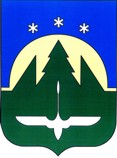 Городской округ Ханты-МансийскХанты-Мансийского автономного округа – ЮгрыПРЕДСЕДАТЕЛЬ ДУМЫ ГОРОДА ХАНТЫ-МАНСИЙСКАРАСПОРЯЖЕНИЕот 14 декабря 2023 года                                            	                                  № 13-рО поощрении Благодарственнымписьмом Председателя Думыгорода Ханты-Мансийска В соответствии с постановлением Председателя Думы города
Ханты-Мансийска от 20 ноября 2019 года № 19 «О Благодарственном письме Председателя Думы города Ханты-Мансийска»:Поощрить Благодарственным письмом Председателя Думы города
Ханты-Мансийска: 3а добросовестный труд, активную работу по развитию культуры и науки, сохранение и изучение индустриального и научного наследия региона Панькова Александра Викторовича, директора бюджетного учреждения
Ханты-Мансийского автономного округа – Югры «Музей геологии, нефти                         и газа».Председатель Думыгорода Ханты-Мансийска			                                         К.Л. Пенчуков